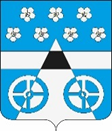 Российская ФедерацияСамарская областьмуниципальный район ВолжскийСОБРАНИЕ ПРЕДСТАВИТЕЛЕЙ СЕЛЬСКОГО ПОСЕЛЕНИЯ ЛопатиноТРЕТЬЕГО  созываРЕШЕНИЕ       от   08  ноября 2019 года           №   190/1         	       	с. ЛопатиноОб утверждении Прогноза социально-экономическогоразвития сельского поселения Лопатино муниципального района Волжский Самарской области на 2020 год ина плановый период 2021 и 2022 года.В соответствии с Конституцией Российской Федерации, бюджетным кодексом Российской Федерации, Федеральным Законом «Об общих принципах организации местного самоуправления в Российской Федерации» от 06.10.2003г. №131-ФЗ, Положением «о бюджетном устройстве и бюджетном процессе в сельском поселении Лопатино муниципального района Волжский Самарской области» и Уставом сельского поселения Лопатино муниципального района Волжский Самарской области в целях формирования бюджета сельского поселения Лопатино муниципального района Волжский Самарской области на 2020 год и на плановый период 2021, 2022 года, Собрание представителей сельского поселения Лопатино муниципального района Волжский Самарской областиРЕШИЛО:1. Утвердить Прогноз социально-экономического развития сельского поселения Лопатино муниципального района Волжский Самарской области  на 2020 год и на плановый период 2021, 2022 года. (Приложение).   2. Настоящее Решение вступает в силу со дня его опубликования.   3. Опубликовать настоящее решение в средствах массовой информации газета « Волжская новь» и на официальном сайте администрации сельского поселения Лопатино.Глава сельского поселения Лопатиномуниципального района ВолжскийСамарской области							        В.Л. ЖуковПредседатель Собрания представителейсельского поселения Лопатиномуниципального района ВолжскийСамарской области						            А.И. АндреяновПриложение к решению Собрания Представителей                                                                                                        сельского поселения Лопатино                                                                                                                                  от 10.11.2019г. № 190/1Прогноз социально-экономического развития сельского поселения Лопатино муниципального района Волжский Самарской области  на 2020 и плановый период 2021-2022 годов        Прогноз социально-экономического развития сельского поселения Лопатино муниципального района Волжский Самарской области  разработан на основании Федерального Закона «Об общих принципах организации местного самоуправления в Российской Федерации» от 06.10.2003 года № 131-ФЗ, Бюджетного Кодекса Российской Федерации, Устава сельского поселения Лопатино муниципального района Волжский Самарской области, Положения «О бюджетном устройстве и бюджетном процессе в сельском поселении Лопатино муниципального района Волжский Самарской области», утвержденного Решением Собрания представителей от 25.11.2014 года № 138.          Основной целью Прогноза  является создание комплекса условий для полноценной жизни населения: повышения уровня и качества жизни населения путем развития социальной инфраструктуры поселения, создания условий для гармоничного развития подрастающего поколения, создания благоприятных условий для работы и отдыха граждан, для успешной самореализации жителей муниципального образования. Кроме того Прогноз обеспечивает целевое планирование расходов бюджета поселения, практически исключает нерациональные расходы.                                            Задачи Прогноза:- анализ сложившейся ситуации в экономике и социальной сфере поселения;- выявление факторов, оказывающих существенное влияние на социально-экономическое развитие  поселения;- выявление возможных кризисных ситуаций в экономике и социальной сфере поселения;- накопление статистической, аналитической  и иной информации для обоснования выбора и принятия наиболее эффективных управленческих решений по развитию поселения;- обоснование принятия решений по вопросам социально-экономического развития поселения.         Разработчиком Прогноза является Администрация сельского поселения Лопатино муниципального района Волжский Самарской области. Исполнители Прогноза – Органы местного самоуправления сельского поселения Лопатино муниципального района Волжский Самарской области, организации и учреждения, осуществляющие деятельность на территории поселения в пределах своих полномочий. Общее руководство и управление реализацией плановых мероприятий, разработку механизмов  привлечения дополнительных финансовых ресурсов для их реализации, привлечение организаций для реализации плановых мероприятий, мониторинг выполнения Прогноза, подготовку доклада о ходе реализации Прогноза представительному органу сельского поселения Лопатино муниципального района Волжский Самарской области осуществляет Администрация поселения.         Контроль за исполнением Прогноза социально-экономического развития поселения осуществляется Главой сельского поселения Лопатино муниципального района Волжский Самарской области.ФИНАНСЫ         Ресурсным обеспечением  реализации  Прогноза является исполнение бюджета поселения, осуществление контроля за его исполнением. Прогноз по доходам бюджета поселения на 2020 - 2022 годы рассчитан с учетом основных направлений налоговой и бюджетной политики, изменений налогового и бюджетного законодательства. Прогнозируемая сумма собственных налоговых и неналоговых поступлений состоит из:                                                  Налоговых доходов:- налог на имущество физических лиц;- земельный налог;- налог на доходы;- доходы от уплаты акцизов;- сельскохозяйственный налог;                                        Неналоговых доходов:- доходы от аренды земли;- доходы от продажи земли;- аренда имущества;                                  Межбюджетных трансфертов:- дотации на выравнивание бюджетной обеспеченности;- дотации области на сбалансированность бюджета;- субвенции на осуществление первичного воинского учета;- субсидии на строительство дорог       в  2020 -   650 000 тыс. рублей,        в  2021-  0,0 тыс. рублей,        в  2022 - 0,0 тыс. рублей.- субсидии на содержание дорог       в  2020 -   85 000 тыс. рублей,        в  2021-  85 000 тыс. рублей,        в  2022 – 17 000 тыс. рублей.- субсидии на реализацию общественно значимых проектов поблагоустройству сельских территорий       в  2020 -   2045 тыс. рублей,        в  2021-    2011 тыс. рублей,        в  2022 –  2155 тыс. рублей.          Как и в предыдущий плановый период, основной задачей финансовой политики поселения остается проведение мероприятий, направленных на увеличение доходной части бюджета за счет повышения собираемости налогов на территории поселения. В этих целях, в соответствии с подписанным соглашением, будет активно продолжаться работа по взаимодействию с Федеральным налоговым органом по Волжскому району по обмену информацией, необходимой для ведения налогооблагаемой базы, проведение разъяснительной работы с целью укрепления бюджетной и налоговой дисциплины.         Кроме прочего источниками экономии средств бюджета поселения являются:  - рациональное использование имущества, находящегося в муниципальной собственности; - организация закупок для нужд поселения путем размещения заказов на конкурсной основе;- использование режима экономии тепло-, энергоресурсов в жилищно-коммунальной сфере.             Основными задачами поселения в инвестиционной политике будут:- формирование условий для повышения инвестиционной привлекательности территории поселения;- активизация деловой активности;- участие поселения в Федеральных и региональных целевых программах.       Расходы бюджета поселения будут направлены на развитие социальной сферы,  на решение вопросов местного значения, улучшение комфортности и безопасности условий проживания населения, достижение высокого уровня надежности и устойчивости функционирования жилищно-коммунального комплекса поселения, благоустройство, развитие систем водоснабжения и водоотведения, улучшение качества дорог.СОЦИАЛЬНАЯ ПОЛИТИКА         Развитие социальной сферы – это создание широких возможностей для образования, охраны здоровья, содержательного отдыха, развития народного творчества, развития физической культуры и спорта.        К вопросам местного значения в сфере социальной политики относятся следующие вопросы:- обеспечение малоимущих граждан, проживающих в поселении и нуждающихся в улучшении жилищных условий, жилыми помещениями в соответствии с жилищным законодательством, организация строительства и содержание муниципального жилого фонда;- обеспечение условий для развития на территории поселения физической культуры и спорта;- проведение официальных физкультурно-оздоровительных и спортивных мероприятий;- организация мероприятий по работе с детьми и молодежью; - организация досуга и обеспечение жителей поселения услугами организаций культуры;- создание условий для массового отдыха жителей поселения, организация обустройства мест массового отдыха населения;- организация проведения массовых праздничных мероприятий;- работа с ветеранами Великой Отечественной войны и престарелыми гражданами поселения;- работа с многодетными семьями. В плане реализации названных вопросов приоритетными направлениями будут являться:выявление граждан, нуждающихся в социальной поддержке;участие в социальных проектах;проведение благотворительных акций;оказание материальной помощи гражданам, оказавшимся в трудной жизненной ситуации;организация и финансирование общественных работ для граждан, испытывающих трудности в поиске работы;организация временной занятости несовершеннолетних граждан в возрасте от 14 до 18 лет.В 2020 году  - 396 тыс .руб.ФИЗИЧЕСКАЯ  КУЛЬТУРА  И  СПОРТ           Основной задачей в области физической культуры и спорта является пропаганда здорового образа жизни, приобщение населения и в первую очередь молодого поколения к занятиям физической культурой, формирование у населения устойчивых навыков   здорового образа жизни, обеспечение равных прав и возможностей жителей поселения, независимо от их доходов и благосостояния, участвовать в спортивных мероприятиях, развивать свои спортивные достижения, обеспечение спортивных объектов в оборудовании и инвентаре.          В целях обеспечения оптимальных условий для развития на территории поселения массовой физической культуры и спорта из местного бюджета запланированы следующие расходы:Приобретение спортивного инвентаря;Организация спортивных секций на территории поселения, оплата работы тренеров;Обеспечение участия спортивных команд поселения, в спортивных мероприятиях, проводимых на территории Волжского района и Самарской области, а также на Всероссийских и Международных соревнованиях, согласно вызову;Организация спортивных мероприятий на территории поселения;Награждение спортсменов по итогам спортивных мероприятий;В 2020 году  - 384 тыс. руб.МОЛОДЕЖНАЯ  ПОЛИТИКА      Наиболее активной и востребованной для участия в производственных, культурных и социальных процессах частью общества является молодежь. Молодежная политика является неотъемлемой частью социальной политики. Приоритетными направлениями в работе с молодежью в плановом периоде останутся:Военно-патриотическое и гражданско-правовое воспитание;Профилактическая работа с неблагополучными семьями и подростками содействие  участия  актива (лидеров) общественных молодежных организаций в обучающих семинарах;Обеспечение участия молодежных команд поселения в районных и региональных мероприятиях.В 2020 году  - 150 тыс. руб.КУЛЬТУРА       Решение вопросов по развитию культуры, самодеятельного и профессионального творчества на территории сельском поселении Лопатино муниципального района Волжский Самарской области  возложено на МБУК ЦКД «Самарский» с.п. Лопатино. Организация мероприятий на его базе направлена на обеспечение занятости досуга населения, привлечение граждан к занятиям, отвечающим их внутренним интересам, приобщение населения к народному творчеству и культуре.  Для всех жителей поселения будут проведены ставшие уже традиционными массовые мероприятия: «Проводы Русской Зимы»,  «День Победы», «День защиты детей», «День поселения», «День знаний», «День пожилого человека», «Новогодние представления».   Общий объем затрат на исполнение полномочий в сфере культуры составит в 2020 году -  18 000 тыс. рублейМУНИЦИПАЛЬНЫЙ ЖИЛИЩНЫЙ ФОНДВ целях содержания муниципального жилищного фонда запланировано в 2020 году-  1650 тыс. рублейБЛАГОУСТРОЙСТВО        В области благоустройства территории поселения основными целями органов местного самоуправления являются поддержание состояния объектов внешнего благоустройства и систем жизнеобеспечения поселения в соответствии с установленными государственными нормами и стандартами.    Для решения основных задач по благоустройству населенных пунктов сельского поселения Лопатино муниципального района Волжский Самарской области  предусмотрено:установка мусорных площадок  и вывоз отходов - 900 тыс. рублей;покраска дет. площадок – 250 тыс. рублей.дезинсекция, дератизация – 300 тыс. рублей;благоустройство кладбища – 100 тыс. рублей;отлов бездомных животных – 200 тыс. рублей.спилка деревьев– 250 тыс. рублей;приобретение саженцев– 300 тыс. рублей;вывоз отходов, услуги по откачке паводковых вод – 350 тыс.  рублей;благоустройство территории – 700 тыс. рублей;Общий объем затрат на исполнение полномочий в сфере благоустройства составит в 2020 году 30 млн. руб.ДОРОЖНАЯ ДЕЯТЕЛЬНОСТЬДорожная деятельность является одной из важнейших составляющих комплексного благоустройства поселения и показателем эстетического состояния территории поселения. Во исполнение полномочий по организации дорожной деятельности в отношении автомобильных дорог местного значения в границах населенных пунктов поселения и обеспечения безопасности дорожного движения запланировано:Ямочный ремонт автомобильных дорог- 5 млн. руб.Установка дорожных знаков и дорожной разметки согласно дислокации дорожных знаков – 1 700 тыс. руб.Расходы на установку светофоров и их ремонт – 300 тыс. руб.УЛИЧНОЕ  ОСВЕЩЕНИЕВ плане организации уличного освещения населенных пунктов поселения запланировано:расходы на уличное освещение 12 млн. руб.;тех. обслуживание уличного освещения – 1,3 тыс. руб.в рамках государственной программы «Комплексное развитие сельских территорий на 2020-2025 годы»; реализация проекта «Создание уличного освещения в с.п. Лопатино: п. Яицкое, ул. Приозерная, Белозерская, Иверская» в сельском поселении Лопатино муниципального района Волжский Самарской области – 2 075 тыс.руб.ВОДОСНАБЖЕНИЕ  И  ВОДООТВЕДЕНИЕ      	В плане исполнения полномочий по обеспечению населения водоснабжением и  водоотведением предусмотрены работы:приобретение агрегатов ЭЦТ, задвижек, рукавов, счетчиков, услуги по вывозу сточных вод, техническое обслуживание ЛОС 1,3,4, ливневых канализаций) – 2 млн. руб.; ГО и ЧС и общественная безопасность             В плане основных мероприятий сельского поселения Лопатино муниципального района Волжский Самарской области  в области гражданской обороны, предупреждения и ликвидации ЧС, обеспечения пожарной безопасности и безопасности людей.    Общественная безопасность Содержание  ДНД;Содержание помещения ДНД;Отлов собак;Проведения работ по уничтожению карантинных сорняков на землях сельскохозяйственного назначения  на территории поселения  Лопатино муниципального района Волжский Самарской области. Пожарная безопасность:испытание на водоотвод противопожарных гидрантов наружного противопожарного водопровода  около образовательных учреждений;противопожарная опашка территории;Общий объем затрат на исполнение полномочий в сфере ГО и ЧС и общественной безопасности составит в 2020 году 374 тыс. руб.ЗАКЛЮЧЕНИЕ          Прогноз социально-экономического развития сельского поселения Лопатино муниципального района Волжский Самарской области    разработан на основе анализа социально-экономической ситуации за предшествующий период и используется при разработке и утверждении бюджета муниципального образования на очередной финансовый год и на плановый период, а также для подготовки различных планов и муниципальных целевых программ поселения. Исключение негативных моментов прошедшего периода, закрепление и развитие позитивных факторов  в прогнозируемом периоде, четкое исполнение бюджета поселения приведут к повышению устойчивости бюджетно-финансовой сферы сельского поселения Лопатино муниципального района Волжский Самарской области, стабилизации экономики поселения в целом и позволят органам местного самоуправления поселения уверенно решать вопросы местного значения. 